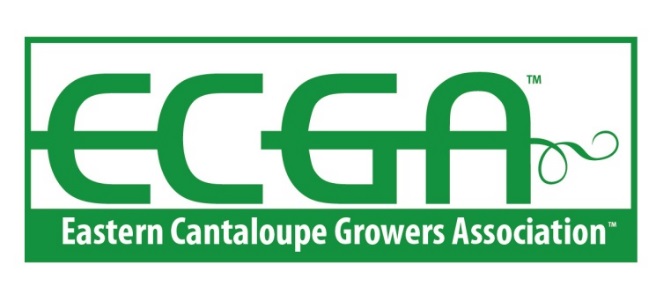 Certified Grower RENEWAL - 2022FARM/ORGANIZATION: _____________________________________________________PHYSICAL ADDRESS:	______________________________________________________ CITY: _______________________ STATE: ________________   ZIP: ________________	 PRIMARY CONTACT: _________________________________		PHONE: __________________________	EMAIL: _________________________Please initial and/or sign the appropriate items below and attach any required supporting documents.  The information below reflects the documentation in your ECGA file:GFSI BENCHMARKED AUDIT  Our 2021 GFSI Benchmarked Audit was conducted by ________________ and successfully passed on _______________. ***Please send in a copy of your 2021 GFSI Audit Certificate with your renewal application****ECGA Rider to GFSI Benchmarked Audit ECGA Unannounced Audit ECGA Unannounced Audit – Auditor Contact InformationPlease provide the information listed below so that ECGA can confirm that your farm has scheduled the 2022 Unannounced Audit. The contact information for the auditor scheduled to conduct your 2022 unannounced audit must be received by ECGA no later than Friday, May 20, 2022.	The 2022 Unannounced audit will be conducted between   _________ (date) and _________ (date).  Unannounced Auditor Name: __________________________________________Unannounced Auditor Organization: ____________________________________Email: _____________________   Phone: ________________________________ECGA will provide the auditor with the unannounced audit checklist upon confirming the unannounced audit has been scheduled.  Please request that a copy of the audit report will be sent to ECGA within 72 hours of when the audit is conducted.  CERTIFIED MEMBER DUES:Certified members pay a ‘Base Dues Rate’ of $500 plus an Acreage Premium as noted below.  Please check your acreage range and submit the appropriate dues to ECGA when you submit this RENEWAL documentation.    								Base Dues ____ 	0 A to 50 A     	$ 100		plus 	$ 500	=	$   600		______  		____	51 A to 150 A 	$ 300		plus	$ 500	=	$   800		__________   	151 A to 350 A	$ 700		plus	$ 500	=	$1,200		__________ 	351 A to 600 A	$ 1200		plus	$ 500	=	$1,700		__________ 	601 A to 999 A	$ 1500		plus	$ 500	=	$ 2,000		__________	Over 1000 A	$ 2000		plus	$ 500	=	$ 2,500		______By signature below of our authorized representative, we certify the above information is true and accurate. We understand that ECGA is relying on our assurances that the information is true and accurate.   We understand it is our responsibility to maintain our farm/facility GFSI benchmarked audit, including the ‘ECGA Rider’ standards and pass an unannounced audit.   We further understand failure to successfully follow these standards, as well as any false statement in this RENEWAL APPLICATION, could result in, among other consequences, ECGA revoking our ECGA membership. 				Farm/Facility: __________________________________________				Signature: _____________________________________________				Printed Name: _________________________________________				Title: _________________________________________________				Date: ____________________	         	SUBMIT TO:	Brandi Turner, ECGA Program Coordinator at bturner@asginfo.net or			Eastern Cantaloupe Growers Association	P.O. Box 1465	LaGrange, 30241If you have any questions regarding your 2022 ECGA Certified Grower Renewal Application, please contact Brandi Turner at bturner@asginfo.net or 706.229.7975.		 I understand that to stay in good standing as an ECGA Certified Grower Member in 2022 a renewal GFSI benchmarked audit must be successfully passed on or before ____________ and a copy of the audit certificate and report must be submitted to ECGA.  (Your Initial)An ECGA Rider to the GFSI Audit was successfully passed in 2021.   (Your Initial)I understand that to stay in good standing as an ECGA Certified Grower Member in 2022, the ECGA Rider audit must be included with the 2022 GFSI benchmarked audit and successfully passed before _______________.  (Your Initial)Our 2021 ECGA Unannounced Audit was conducted by ______________ and successfully passed on ______________ (Your Initial)I understand that to stay in good standing as an ECGA Certified Grower Member in 2022 an unannounced audit must be conducted during the 2022 packing season.(Your Initial)